МИНИСТЕРСТВО ОБРАЗОВАНИЯ И НАУКИ РЕСПУБЛИКИ БАШКОРТОСТАНГОСУДАРСТВЕННОЕ АВТОНОМНОЕ УЧРЕЖДЕНИЕДОПОЛНИТЕЛЬНОГО  ОБРАЗОВАНИЯЦЕНТР ВЫЯВЛЕНИЯ, ПОДДЕРЖКИ И РАЗВИТИЯСПОСОБНОСТЕЙ И ТАЛАНТОВ У ДЕТЕЙ И МОЛОДЁЖИРЕСПУБЛИКИ БАШКОРТОСТАН «АВРОРА»ДОПОЛНИТЕЛЬНАЯ ОБЩЕОБРАЗОВАТЕЛЬНАЯ ПРОГРАММА«История»Место реализации: ГАОУ ДО ЦРТ «Аврора»Срок реализации: 21 день/ 21 часВозраст обучающихся: 15 – 16 лет                                                                                                     Авторы программыОбыденнова Г.Т., д.и.н., проф.Алдашов А.Н., к.и.н., доцентУфа – 2020 		СодержаниеПояснительная записка …………………………………………………2Учебно-тематический план видеокурса …………………………….…5Содержание программы ………………………………………….……..8Методическое обеспечение ………………………………………….…8Диагностика результативности .……………………………….……….8Список использованной литературы …………………………………31Приложение ……………………………………………………………34Пояснительная запискаОбразовательная программа дополнительного образования по истории относится к программам социально-педагогической направленности. Дополнительное образование детей – уникальная сфера образования, которая дает возможность в пределах процесса обучения английскому языку способствовать адаптации учащихся в современном обществе, расширению кругозора, возможностей пополнения знаний в сфере личных интересов, а так же восполнить отставание в курсе школьного обучения. В связи с этим и учитывая возрастные особенности детей, составление образовательной программы онлайн видеокурса в ГАОУДО «Центр Развития Талантов «Аврора» по предмету «Онлайн видеокурс по истории» представляется актуальной. Онлайн видеокурс по предмету «История» представляет собой серию онлайн видеоуроков, длительностью не более 20 минут каждый. После каждого урока даются вопросы для уточнения понимания всего содержания видеоурока. Всего на курсе 14 онлайн видеоуроков. К каждому из которых приложены проверочные задания для закрепления згнаний участников вебинара.Актуальность образовательной программы: состоит в необходимости выявления, развития потенциала одарённости и дальнейшей профессиональной поддержки одарённых детей, проявивших выдающиеся способности в изучении истории с помощью онлайн видеокурсов.1.1. Цель программы создание условий для овладения знаниями по курсу «История», умений работы с историческим источником, картографическим и иллюстративным материалом1.2. Задачи программы· Выявление талантов и способностей учащихся к изучению и активному использованию исторических знаний в процессе обучения и воспитания. · Использование информации, полученной в процессе обучения, для накопления знаний об окружающем мире, для расширения кругозора. · Развитие умственных способностей учащихся, познавательных интересов, мотивации коммуникативной деятельности. · Воспитание активности и самостоятельности в выполнении учебных заданий, психологической подготовки к восприятию людей иной культуры. Образовательная программа дополнительного образования ориентирована на школьников, имеющих первичные знания по истории и проявляющихся интерес к ее изучению. Методика работы предполагает развитие способностей к деятельности с нарастающей степенью трудностей.Образовательная программа ГАОУДО «Аврора» рассчитана на 10 онлайн видеокурсов (продолжительностью до 10 минут) по изучению английского языка. 1.3. Объем программы: 14 онлайн видеоуроков 1.4. Планируемые результаты обучения.В результате изучения дисциплины слушатель должен: Знать:  – фонетический материал, необходимый для коррекции и постановки правильного произношения и интонации; – грамматический материал; – лексический материал. Уметь: – выражать свои мысли на изучаемом языке в устной и письменной формах на основе выполненных работ творческого характера; – пользоваться различными видами описания; – делать развернутое сообщение; – реферировать прочитанный или прослушанный текст с элементами комментирования в различных коммуникативных сферах и ситуациях общения. Владеть: – основными методами и приемами анализа художественного текста, интерпретации языковых явлений; – активным словарем (1200 лексических единиц), идиоматикой и наиболее употребительными разговорными формулами современного языка; – навыками устной и письменной речи на более высоком уровне. 2. Учебно-тематический план видеокурса 3. Содержание программыТема № 1. Что такое исторический источник Тема № 2. Классификация исторических источниковТема № 3. Определение подлинности исторического источника Тема № 4. О требованиях и этапах подготовки к олимпиаде по историиТема № 5. Работа с заданиями первого тура олимпиады по истории (тесты).Тема 6. Что такое эссе?Тема 7.Работа с проектами.Тема 8. Трудные вопросы истории России, современные подходы и интерпритации.Тема 9. Отечественная война 1812 г. Проблемы. ИсториографияТема 10. Преобразования в России в первой трети XVIII вТема 11. Петровские реформы. Особенности их проведения.Тема 12. Движения декабристов. Дискуссионные вопросы движения.4. Методическое обеспечениеВыбор методов и форм для реализации настоящей программы обучения определяется:	- Наличием специальной методической литературы по истории 	- Возможностью повышения профессионального мастерства: участие в методических объединениях, семинарах, конкурсах; прохождение курсов повышения квалификации.	- Разработка собственных методических пособий (сборник задач, упражнений), дидактического и раздаточного материала.	Методическое обеспечение по «Английскому языку» включает в себя дидактические принципы, методы, техническое оснащение, организационные формы работы, формы подведения итогов. 	Дидактические принципы: 	Принцип наглядности, поскольку психофизическое развитие обучающихся 15 – 16 лет характеризуется конкретно-образным мышлением. Следовательно, обучающиеся способны полностью усвоить материал при осуществлении практической деятельности с применением практических упражнений, учебно-наглядных пособий. Большое внимание также уделяется принципам доступности и посильности в обучение, связи теории с практикой, прочности овладения знаниями и умениями. Каждое занятие включает в себя элементы теории, практики, демонстрацию выполненного задания. Наиболее предпочитаемые формы организации занятий – групповые и индивидуальные.	Большое воспитательное значение имеет подведение итогов работы, анализ, оценка. Метод языкового погружения позволяет обучающимся системно овладеть организацией практической цепочки – от первичных навыков до полного овладения языком через цели и задачи, «мозговой штурм» до реализации задачи.	Обучение основам научно-исследовательской деятельности обучающимися: составление плана работы, поиск, выдвижение проблемы и подготовка работы к защите, – все это предусмотрено конечным результатом после окончания обучения. 	Формы подведения итогов: 	- Защита проекта;	- Защита эссе;	- Участие в городских, окружных, региональных, всероссийских, международных олимпиадах и конкурсах, выставках и фестиваля.	Методы организации учебно-познавательной деятельности:	словесные, наглядные и практические, репродуктивные и проблемно-поисковые, индуктивные и дедуктивные методы обучения. 	Методы стимулирования и мотивации учебно-познавательной деятельности: познавательные игры, учебные дискуссии и др. 	Методы контроля обучения:		Дидактическое обеспечение программы:	- Учебно-методическая литература	- Презентации	- Цифровые образовательные ресурсы;	-Развивающие и диагностические приемы, тесты, творческие задания (эссе, проеты)	Материально-техническое обеспечение:	оборудована компьютерами, столами,  стульями, общим освещением, классной доской, интерактивной доской, мультимедийным оборудованием (проектор, экран, аудиоустройства). Диагностика результативностиТема 1-5 к лекциям Азнабаева Б.А.Вопросы к заданиям1. Определите вид источника.2. Аргументируйте свой выбор.3. По косвенным признакам определите нижнюю и верхнюю границы создания текста.4. Определите место создания текста по косвенным данным самого текстаДокумент № 1Аже кто умчить девку или насилить, аже боярьская дчи, за сором ей 5 гривен золота, а епископу 5 гривен золота; а менших бояр гривна золота, а епископу гривна золота; добрых людей за сором 5 гривен серебра, а епископу 5 гривен серебра; а на умычницех по гривне серебр епископу, а князь казнить их.Аже пустит болярин велик жену без вины, за сором ей 300  гривен,   а   епископу   5   гривен   золота;   а   нарочитых людии   3  рубли,  а   епископу  3  рубли;  а   простои   чади 15 гривен, а епископу 15 гривен, а князь казнить.Аже муж ожениться иною женою, с старою не   роспустився,    муж    тъи    епископу    в    вине,    а    молодую    в    дом церковный, а с старою жити.Аже  кто зажжеть двор,  или  гумно,  или  что иное,  епископу 100 гривен, а князь казнить.Аже муж с женою  по  своей воли  распуститься,  епископу    12    гривен,    а    буде    не    венчалныи,    епископу    6 гривеАже    пострижет    голову    или   бороду,    епископу 12 гривен, а князь казнить.Аже муж иметь красти конопли, или лен, и всякое жито, епископу в вине с князем наполы. Тако же и женка, аже иметь то красти.Свадебное и сгородное бои  и убийство,  аже  что учиниться   и   душегубъство,    платят   виру   князю   с    владыкою наполы.Аще   мужа   два   бьетася   женскы,   или   укусить,   или одереть, епископу три гривны.Документ № 2а сыновей и дочерей обращали в рабов и пленников и продавали их неверным или дарили в подарок. Многих мусульман довели до унижения и гибели. Известно, что и в настоящее время, и в прошлом, некоторые из этих, перешедших в россиянство, вследствие своих заблудших взглядов сыновей и дочерей упомянутых башкир, исповедующих ислам, считая за рабов и наложниц и заставляли работать на себя, а дочерей их и сильно, без брачного договора, влекли на свое ложе, а себя считали мусульманами. На самом же деле они неверные и вероотступники потому что приняли за халяль то, что непреложный догмат утверждает как харам, А, в настоящее время некоторые лицемеры, т.е. некоторые из тех, которые называют себя старшинами, утверждая: в своих заблудших взглядах и опираясь на помощь неверных русских в случаях, когда необходимо посовещаться с мусульманами не совещаются, и мало того, что не советуются не дают этим мусульманам никакой силы и возможности и, соглашаясь, на всякие налоги и притеснения неверных, [потом] наваливают их на мусульман. Не является тайной также то, что в то время, когда неверные русские и некоторых мусульман налагают по 80 коп , а на некоторых и по 25 копеек… Документ № 3Московского государства,  с посадских дворов и  с  ямщиков  и  со всяких  жилецких людей,  которые живут в городех на посадех,  и с уездных с патриарших  и  с  митрополичих  и  с  архиепископлих  и епископлих  и  с  монастырских вотчин,  со крестьян и з бобылей здвора по осми  денег.  А  государевых  дворцовых  сел,  и  черных волостей  и  с  помещиковых и с вотчинниковых крестьян з двора по четыре денги,  а с служилых людей,  с стрелцов и с  казаков  и  с пушкарей и з затинщиков и с воротников и с казенных плотников и с кузнецов и со всяких служилых людей,  з двора  по  две  денги.  Азбирати те денги погодно в Посолской приказ,  по новым переписным книгам, а не по сошному писму, чтобы в том денежном зборе никто в и(ы)збылых  не  был,  занеже  таковое  искупление общая милостыня нарицается,  и благочестивому царю и всем православным християном за то великая мзда от Бога будет,  якоже рече праведный Енох,  не пощадите злата и сребра брата ради,  но искупите его,  да от Бога сторицею приимете. И пророком рече Бог, не пощади сребра человека ради.  Христос же,  не токмо сребра, но и душю свою повелевает по братии положити. Больши бо тоя, рече, любве никто же не имать аще кто душю свою положит по братии своей. И того ради Христова слова благочестивым  царем  и  всем  православным  християном  не токмо пленных окупати,  но и душю свою за  них  пологати  достойно,  да А  на  окуп  давати  полонеником  за  дворян  и  за детей боярских,  которых привозят на окуп турские и  крымские  послы  и гречане, с их окладов, которые взяты на боех с поместных окладов, со ста четвертей по дватцати рублев. Полоняником  на окуп збирати денги ежегод з городов всего сторичныя мзды во он день сподобятся.  Тема 6-7 Алдашов А.Н.Представлено три варианта тестов по 10 заданий в каждом. Каждый вариант включает в себя тесты с альтернативными ответами, тесты с ограничениями на ответ, тесты на восстановление соответствия и тесты на восстановление хронологической последовательности. Данные варианты предназначены для самопроверки учащихся при подготовке к решению заданий первого тура.Вариант 1Задание 1. Выберите по 1 верному ответу в каждом задании:Прочтите отрывок из исторического источника и укажите событие, о котором идёт речь.«И начал тогда князь великий наступать. Гремят мечи булатные о шлемы хановские. Поганые прикрыли головы свои руками своими. И вот поганые бросились вспять. Ветер рвет в стягах великого князя Дмитрия Ивановича, поганые спасаются бегством, а русские сыновья широкие поля кликом огородили и золочеными доспехами осветили. Уже встал тур на бой! Тогда князь великий Дмитрий Иванович и брат его, князь Владимир Андреевич, полки поганых вспять повернули и начали их бить и сечь беспощадно, тоску на них наводя…»1)Ледовое побоище 2)Куликовская битва 3)Стояние на Угре 4) Битва на реке КалкаПрочтите отрывок из сочинения Н.М. Карамзина и укажите,  о каком правителе идет речь.«Между иными тяжкими опытами судьбы…Россия должна была испытать и грозу самодержавца – мучителя…Напрасно некоторые чужеземные историки, извиняя его жестокость, писали о заговорах, будто бы уничтоженных ею: сии заговоры существовали единственно в смутном уме царя… Духовенство, бояре, граждане знаменитые не вызвали бы зверя из вертепа слободы Александровой, если бы замышляли измену…»1)Иван III2)Алексей Михайлович3)Иван IV4)Иван Калите1.3 Произведение древнерусской литературы «Задонщина» повествует о:1) сражении на реке Воже2) стоянии на реке Угре3)битве на реке Калка4) Куликовской битве1.4  В результате внутренней политики «государя всея Руси» Ивана III и его сына Василия III завершился процесс:1) складывание сословно – представительной монархии2) создания единого государства3) закрепощение крестьян, оформление крепостного права4) развития рынка свободной рабочей силыЗадание 2. Выберите несколько верных ответов в каждом задании 2.1 Определите черты, которые характеризовали зависимость русских земель от Орды:1) перепись населения2) создание Земских соборов3) система баскачества4) система местничества5) получение ярлыка на великое княжение6) отмена кормлений2.2 Определите произведения, относящиеся к Куликовскому циклу:1) «Повесть о разорении Рязани Батыем»2) «Задонщина»3) «Повесть временных лет»4) «Житие Сергия Радонежского»5) «Сказание о Мамаевом побоище»2.3 Какие русские земли не подверглись нашествию Батыя:1) Владимиро - Суздальское княжество2) Новгородская земля3) Рязанское княжество4) Полоцко - Минское княжество 5) Черниговское княжествоЗадание 3.Что объединяет понятия, события, даты, имена, образующие каждый из представленных рядов? Определите по какому признаку они составлены:3.1   1497, 1581,1597,1649 гг.3.2  Поляне, древляне, дреговичи, радимичи, вятичи, кривичи3.3. Посадник, городовой, тысяцкий, князьЗадание 4. Расположите в хронологической последовательности следующие исторические события:А. Начало московского княжения Василия II («Тёмного»).Б. Подавление ордынцами и Иваном Калитой восстания в Твери.В. Начало правления Ивана III.Г. Начало правления московского князя Дмитрия Ивановича.Д. Разорение Москвы Тохтамышем.Е. Начало княжения Ивана Калиты. Ж. Битва с ордынцами на Воже.ОТВЕТ:___________Задание 5. Установите соответствия. Запишите в таблицу выбранные цифры под соответствующими буквами.:5.1Соотнисите историческую личность и его деятельность.А) Ольга                                                           1) разгром половцевБ) Святослав                                                   2) крещение РусиВ) Владимир Святославович                         3) принятие Судебника Г) Владимир Мономах                                4) установление новой формы                                                                             сбора дани                    Д) Иван III                                                     5) дунайские походы5.2  Установите соответствие между памятниками зодчества и городами, в которых они находятся.А) Десятинная церковьБ) Покрова - на - НерлиВ) Собор Успения Богородицы на ГородкеГ) Петропавловская крепостьД) женский Петропавловский монастырь1)Петербург2)Боголюбово3)Звенигород4)Новгород5)Киев5.3 Соотнесите высказывание и имя  князя, кем было сказано или где написано:а) «Иду на Вы…» б) «Идите домой с данью, а возвращусь и пособираю еще...» в) «Вперед воины за Русь – Матушку» г) «Вы все для меня равны, воины, вы мне как братья, как семья, а раз мы семья, то будем поддерживать друг друга, тогда мы всё преодолеем» д) « Был един народ славянский... и моравы, и чехи, и поляки, и поляне, которых теперь называют Русь» 1)Игорь2)Владимир3) «Повесть временных лет»4) Святослав5)ЯрославЗадание 6. Определите, о каких московских князьях пишет Д.И. Иловайский в учебнике для гимназий «Краткие очерки русской истории». По «Иловайскому» до 1917 г. Изучала в гимназических классах историю Отечества вся образованная Россия. «… часто ездил в Орду с дарами и раболепно кланялся хану; он получал от хана помощь в борьбе с соперниками, и таким образом самих татар сделал орудием для усиления Москвы. Присвоив себе право собирать дань с удельных князей и доставлять её в Орду, … искусно пользовался этим правом, чтобы увеличить свою собственную казну».«Первая половина его княжения ознаменована междоусобием (почти единственным в потомстве Калиты). Дядя Юрий Галицкий не хотел уступить великокняжеский престол племяннику, основываясь на древнем обычае старшинства и на завещании отца своего Дмитрия Донского».«… отличался характером твердым и гордо обращался с удельными князьями, за что и получил своё прозвание».«Этот умный, деятельный князь из небольшого удела сумел составить довольно сильное владение…, он отнял у соседей Рязанцев Коломну, а сын его захватил у Смольнян  Можайск».«… характером не походил на своих предшественников, потому что был кроток и миролюбив». Задание 7. Перед Вами памятник одному из русских князей. Ответьте на следующие вопросы: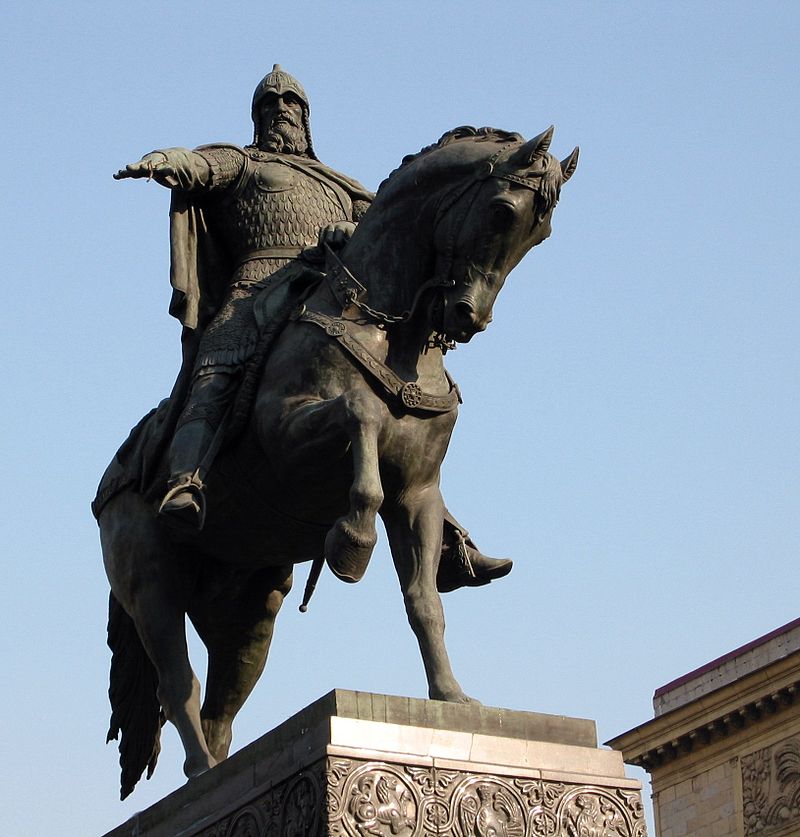 Назовите имя этого князя.Назовите город, в котором установлен памятник.Назовите события, в честь которого он был установлен.В каком году был установлен этот памятник. Задание 8. Вам представлены изображения архитектурных памятников Средневековой Руси. Ответьте на следующие вопросы: Назовите эти памятники.  В каком княжестве они находятся. К какому периоду истории Средневековой Руси они относятся?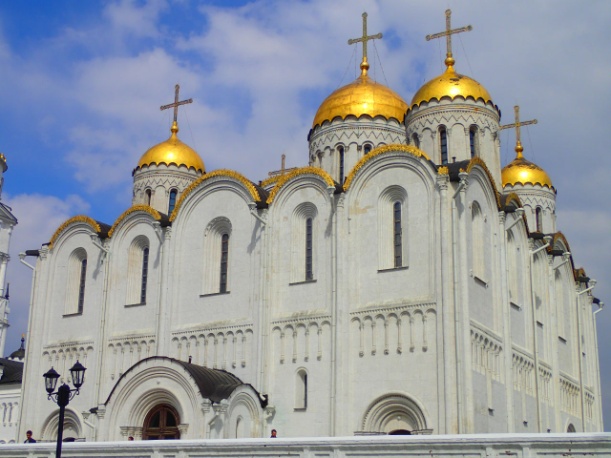 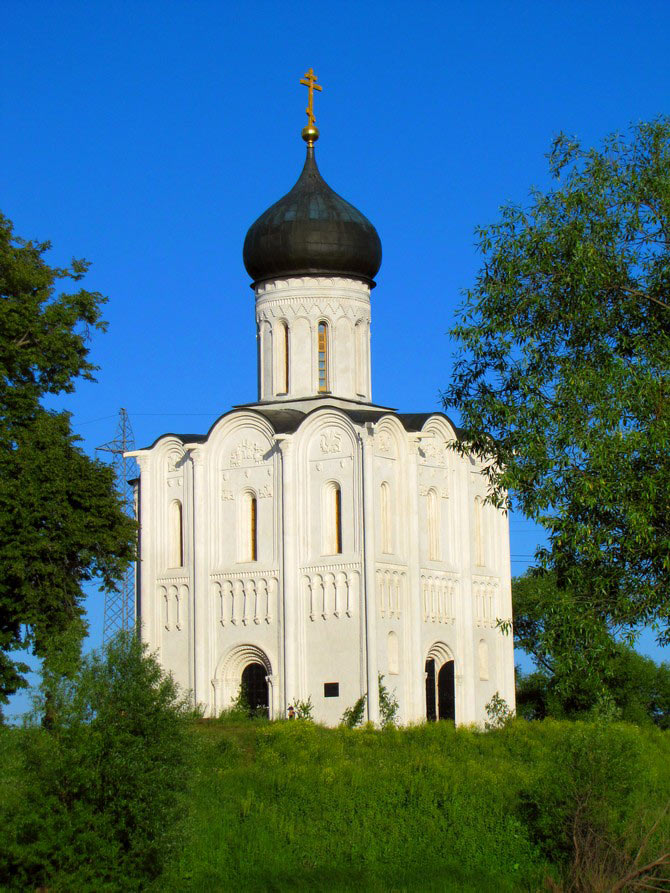 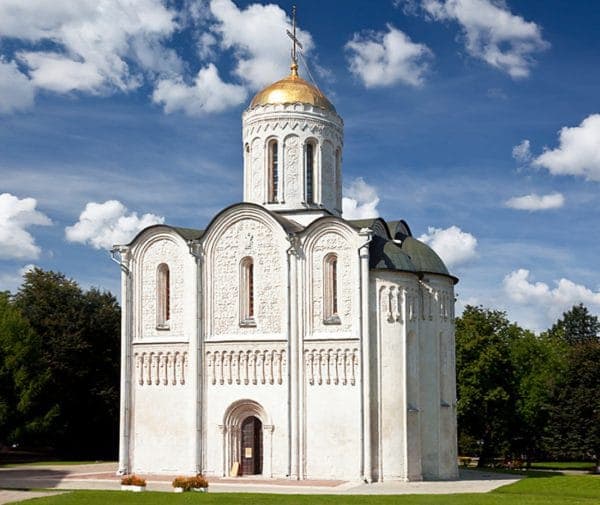 Задание 9. Перед вами отрывок из исторического источника. Прочитайте его и ответьте на следующие вопросы (Всего 12 баллов, по 4 балла за каждый правильный ответ):Прежде всего, Бога ради и души своей, страх имейте Божий в сердце своём и милостыню подавайте нескудную, это ведь начало всякого добра. <...>Бога ради, не ленитесь, молю вас... ни затворничеством, ни монашеством, ни голоданием, которые иные добродетельные претерпевают, но малым делом можно получить милость Божию. <...> Всего же более бедных не забывайте, но, насколько можете, по силам кормите и подавайте сироте и вдовицу оправдывайте сами, а не давайте сильным губить человека.Ни правого, ни виновного не убивайте и не повелевайте убить его; если и будет повинен смерти, то не губите никакой христианской души. <...>Что умеете хорошего, то не забывайте, а чего не умеете, тому учитесь — как отец мой, дома сидя, знал пять языков, оттого и честь от других стран. Леность ведь всему мать: что кто умеет, то забудет, а чего не умеет, тому не научится.Добро же творя, не ленитесь ни на что хорошее, прежде всего к Церкви: пусть не застанет вас солнце в постели. <...>Прочитав эту грамотку, постарайтесь на всякие добрые дела, славя Бога со святыми его. Смерти, дети, не боясь, ни войны, ни зверя, дело исполняйте мужское, как вам Бог пошлёт.Как называется этот документ?Кто является автором этого документа?Назовите время правления автора документа?Задание 10. Соотнесите хронологически события (совпадение в рамках одного или нескольких лет) российской и всемирной истории. Для этого соедините в ответе соответствующую цифру и нужную букву:Вариант 2Задание 1. Восстановите хронологическую последовательность событийНачало восстания под предводительством Богдана Хмельницкого. Смоленская война.«Вечный мир» с Польшей.Зборовский договор.Переяславская рада. Задание 2. От имени какого великого государя издан документ, как он называется. Назовите даты правления этого государя  И ныне мы, великий государь, будучи на престоле Российского царствия, хотим того, чтобы православное християнство было нашим царским доброопасным правительством и в тишине, и в покое и во благоденствии. И поволил есми яз, царь и великий князь <…> всеа Русии, целовати крест на том, что мне, великому государю, всякого человека, не осудя истинным судом з бояры своими, смерти не предати, и вотчин, и дворов, и животов у братии их, и у жен и у детей не отъимати, будет которые с ними в мысли не были <…> , да и доносов ложных мне, великому государю не слушать <…>Задание 3. Соотнесите даты и события:1649 год                                1. Андрусовское перемирие1549 год                                2. Правление Василия III1696 год                                3. Созыв I Земского Собора1505-1533 гг.                        4. Второй Азовский поход и взятие Азова 1667 год                                5. Соборное уложение Задание 4. Укажите положения, которые правильно отражают содержание реформ периода правления Ивана IV Грозного: Составление СудебникаВведение заповедных летЛиквидация «белых слобод»Ограничение местничестваСоздание «полков нового строя»Созыв Земского Собора«Стоглавый Собор»Создание дворянской поместной конницы»Учреждение патриаршества Задание 5. Укажите, какие события относятся к царствованию Алексея Михайловича: Андрусовское перемириеСтолбовский мир Переяславская рада Поход С.Дежнева Деулинское перемириеПатриаршество Филарета«Медный бунт» в МосквеСоздание Приказа Тайных дел.Задание 6. К событиям XVII относятся«Соляной бунт» Борьба Иосифлян и Нестяжателей Создание Сената Создание приказной системыЗадание 7. Географические открытия XVII века в России связаны с именами:С. Дежнева, В. Пояркова,.В.Атласова.В.Беринга, П.Палласа, Н. Ремизова.Н.Н. Миклухо- Маклая, А. ПржевальскогоЗадание 8. Назовите орган сословного представительства, действовавший в России в XVI-XVII вв., однотипный с сословно- представительными учреждениями в Западной Европе Задание 9. Вставьте пропуски в текст:В течении XVII века в политическом строе России происходят существенные изменения: почти не созываются Земские Соборы, из Боярской Думы выделяется Ближняя Дума, Создается Приказ Тайных дел. Все эти изменения говорят о постепенном превращении России в_________________ монархию, что окончательно закрепил ________________ в ____________. Задание 10. О каком событии начала века историк В.Б.Кобрин высказался следующим образом: «Вправе ли мы бушевавшую в России начала века гражданскую войну свести к крестьянской? »Вариант 3Задание 1. Прочитайте фрагмент из сочинения современника, заполнитепропуски и ответьте на вопросы после текста:«В России есть два способа извлекать доход из поместья: крестьян либо заставляют работать на земле, либо взимают с них определенную подать, называемую (1 - вид повинности)... Более половины крестьян платит свою подать помещику деньгами; лишь меньшая часть обязана вносить подати натурой или работать на (2 - вид повинности).   (1)________________________________________________________________(2)________________________________________________________________Вопросы:	1) О какой категории крестьян идет речь в тексте?_______________________2) Для какого периода в развитии России была характерна описываемая ситуация (с точностью	до полувека)?__________________________________3) Дайте обоснование предложенной Вами датировки:________________________________________________________________________________________________________________________________________________________________________________________________________________________________________________________________________Задание 2. Укажите правильную хронологическую последовательность событий в Российской империи в начале XX века.Начало русско-японской войны.II съезд РСДРП.Образование партии социалистов- революционеров (эсеров).Создание Первого Совета депутатов в Иваново-Вознесенске.Всеобщая политическая стачка.Начало аграрной реформы П.А.Столыпина.Смерть Л.Н. Толстого.Окончание Первой российской революции.Начало работы IV Государственной Думы.Окончательное оформление Антанты (Англо-франко-русского союза).Задание 3. Соотнесите даты и события:Задание 4. О ком или о чём идет речь в следующих материалах? Он участвовал в подготовке судебной реформы . В . Он был назначен одним из учителей сыновей императора Александра II, что сыграло немалую роль в его судьбе. В1880 – 1905 – обер-прокурор Святейшего Синода. Как обер – прокурор  мобилизовал все свои таланты, чтобы сохранить незыблемым самодержавие. Он был одним из самых влиятельных представителей консервативной мысли России того времени.Ответ:__________________________Задание 5.  Указ о «высочайшем повелении императрицы Екатерины II по поводу учреждения Оренбургского магометанского  духовного собрания» был принят: 1. 22 сентября .;2. 22 сентября .;3. 22 сентября .;4. 22 сентября .Ответ:__________Задание 6. Соотнесите события российской и всемирной истории, совпадающие по хронологии. Для этого соедините в ответе соответствующую цифру и нужную букву. Ответы:Задание 7. Перед вами фрагмент древнерусского источника, который предложено включить в книгу по истории России для иностранцев, владеющих русским языком, и изучающих историю России. Необходимо, однако, разъяснить сущность и смысл данного фрагмента, исторические обстоятельства его появления. Для этого:7.1.	Укажите, как называется данный исторический источник.7.2.	Дайте комментарий к словам, выделенным курсивом.7.3.	Назовите хронологический период истории России, в который имело место описанное событие.7.4.	Охарактеризуйте смысл проводившейся меры.1. Аже оубиеть мужъ мужа, то мьстити брату брата, любо отцю, ли сыну, ли братню сынови; аще ли не будеть кто его мьстя, то положит за голову 80 гривенъ.2. По Ярославе же паки совкупившеся сынове его: Изяславъ, Святославъ Всеволоде и мужи ихъ: Коснячько, Перенегь, Никифоръ, и отложиша убиение за голову, но кунами ся выкупати; а ино все якоже Яро славь судилъ, такоже и сынове его оуставиша.Ответы:________________________________________________________________________________________________________________________________________________________________________________________________________________________________________________________________Задание 8.  Анализ художественной картины.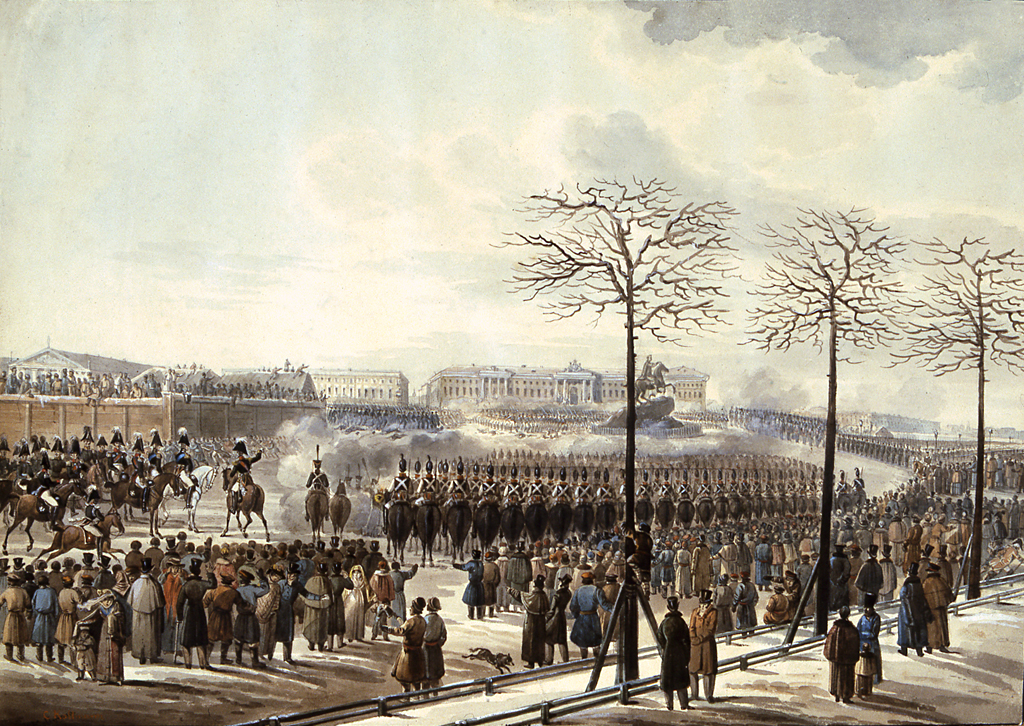 Назовите художника картины «Выступление на Сенатской площади».В какое время была написана данная картина?Каким событиям посвящен сюжет картины?На чьей стороне, по-вашему, находится художник, автор картины? Ответы:________________________________________________________________________________________________________________________________________________________________________________________________________________________________________________________________Задание 9. Ученику случайно попал в руки отрывок из документа:     При приобретении крестьянами в собственность... полевого надела оказывается... содействие от правительства посредством выкупной операции (выкупа). Содействие сие заключается в том, что правительство ссужает под приобретаемые... земли определенную суммы с рассрочкой крестьянам уплаты оной на продолжительный срок и само взыскивает следующие с них платежи как в счет процентов по выданной сумме, так и на постепенное погашение долга. Означенная сумма выдается помещику процентными кредитными бумагами, по коим правительство принимает на себя уплаты процентов и капитала...     Смысл прочитанного он понял не до конца. Помогите ему, ответив на вопросы:9.1.	Назовите документ, отрывок из которого попал ученику, и укажите дату его публикации.9.2.	Кому и в какой форме правительство выдает выкупную сумму?9.3.	Кто оплачивает эту сумму правительству?9.4.	В документе сказано, что операция рассчитана на «продолжительный срок». Укажите точное количество лет.Задание 10. Установите правильность или ошибочность утверждений. Если согласны с утверждением, напишите «да», если не согласны — «нет».Лозунг «Православие, самодержавие, народность» был сформулирован в 1830 г. (1) президентом Российской академии наук (2) С.С. Уваровым. Он означал, что православие является ветвью христианства, наиболее сохранившей его человеколюбие и справедливость (3). Самодержавие для Уварова было не только лучшей формой правления в России, но и гарантией развития просвещения в стране, вплоть до отмены крепостного права (4). Народность же для него означала необходимость совета власти с народом посредством регулярного созыва Земских соборов (5). Уваров настолько гордился своей триадой, что после пожалования его в графское достоинство приказал начертать ее в качестве девиза на своем новом гербе (6).Тема 8-9 Антонов В.М. Что такое эссе?Темы:Ненавистное иго остановило культурное развитие Руси более чем на два века, что и послужило причиной отставания России от европейских стран. (А.Н. Кирпичников)2.  Отличительной  особенностью  Смуты  является  то,  что  в  ней  последовательно выступают все классы русского общества. (В.О. Ключевский)3.  Век XVII дал Петру  «материал», без которого он не смог бы и шагу ступить .(И.Л. Андреев)4.  Зарождение декабризма, десятилетняя история тайных обществ, а вслед затем и восстание  14  декабря  1825  г.  были  серьѐзными  симптомами  явного  неблагополучияв политическом строе России. (С.В. Мироненко)5.  Политика  Александра  III,  политика  контрреформ  на  определѐнный  срок продлила существование неограниченной монархии. (Л.Г. Захарова).Тема 7. Работа с проектамиТемы:Аграрная политика белого движения на основе фрагментов семи документов;Самодержавие и дворянство на рубеже XVIII-XIX вв. на основе фрагмента «Записки о древней и новой России» Н.М. Карамзина;Рента и крестьянское хозяйство в Центральной России во второй половине XVIII в. на основе статистических материалов;Положение земской реформы 1864г. и сословный строй общества;Местное управление и суд в Русском государстве в конце XV-первой половине XVI веков на основе двух грамот.Тема 10-14 РахимовЗанятии 1 Вопросы:Первая мировая война 1914-1918 гг.:1) Сформулируйте три точки зрения на проблему и подберите аргументацию для каждой из точек зрения. Сформулируйте свою позицию по проблеме. Свое мнение обоснуйте.2) Заполните таблицу «Состояние российской экономики».Власть и общество: кризис доверия.В чем причины политического кризиса 1915 года? Каковы его последствия?Какие направления дискредитации российской верховной власти в ходе Первой мировой войны вы можете назвать?Революция 1917 г. в России:Что такое Великая российская революция? Как это понятие соотносится с «Февральской революцией» и «Октябрьской революцией»Октябрьская революция. Назовите общие черты и отличия событий в Петрограде и в Москве.3) Когда и чем закончилась революция?Гражданская война в России:Периодизация Гражданской войны.Начало – 1 этап - 2 этап - 3 этап - 4 этап - Завершение - Продовольственная политика большевиков.Сформулируйте:А. Причины введения «продовольственной диктатуры»Б. Сущность «продовольственной диктатуры»В. Последствия введения «продовольственной диктатуры»3) Итоги гражданской войны и причины победы большевиков.Выделите положения, отражающие причины победы большевиков в Гражданской войне.Сложная международная обстановка. Техническое превосходство РККАПолное уничтожение социальных групп, поддержавших антибольшевистские силыРешительное и жестокое подавление недовольства большевистским режимомПоддержка большевиков РПЦКонсолидация вокруг большевиков всех социалистических партий.Централизация власти и концентрация ее в руках большевиковПривлечение на свою сторону членов социалистических партийФинансовая поддержка большевиков из-за рубежа Неразрешимое противоречие внутри белого движенияПолное уничтожение большевиками всех своих политических противниковМилитаризация всех сфер жизни страныПомощь большевикам со стороны международного революционного движенияПривлечение на сторону советской власти военных и технических специалистовОтсутствие поддержки белого движения со стороны крестьянстваЗанятие 2 Петровские реформы. Особенности их проведенияПричины преобразований Петра 1Правление Алексея Михайловича и Федора Алексеевича. Предпосылки преобразованийПравление царевны Софьи и ее варианты преобразованийОсобенности петровских преобразованийЛичностный фактор в преобразованииВнешний фактор Петровских реформСоставьте таблицу по следующей форме:Занятие 3 Преобразования в России в первой трети XVIII вПричины «дворцовых переворотов»«Дворцовые перевороты» как попытка ограничения самодержавия. Аргументы за, аргументы против.Составьте таблицу по эпохе дворцовых переворотовЗанятие 4. Движения декабристов. Дискуссионные вопросы движенияОтечественная историография о характере движения декабристовСоставьте сравнительную таблицу по программным документам декабристовЗанятие 5. Отечественная война 1812 г. Проблемы. ИсториографияОтечественная война 1812 г. в контексте российской и мировой историиСтолкновение двух империй и их борьба за влияние в ЕвропеОценки Тильзитского мираИтоги Отечественной войны 1812 г. и зарубежных походов русской армииОсвободительный характер Отечественной войны 1812 г. Приведите примеры.Зарубежный поход русской армии продолжение освободительной миссии или борьба за влияние в Европе? Приведите аргументы.Использованная литератураКонвенция о правах ребенка (принята 20 ноября 1989 г. Резолюцией 44/25 Генеральной Ассамблеи ООН).Конституция Российской Федерации (01.07.2020).Закон РФ «Об образовании в Российской Федерации» от 29 декабря 2012 г. № 273-ФЗ.Санитарно-эпидемиологические требования к учреждениям дополнительного образования СанПиН 2.4.4.1251-03, утвержденные Главным государственным санитарным врачом РФ 1 апреля 2003 г., дата введения – 20 июня 2003 г.Концепция развития дополнительного образования детей (Распоряжение Правительства РФ от 4 сентября 2014 года № 1726-р).Постановление Главного государственного санитарного врача Российской Федерации от 4 июля 2014 г. № 41 г. Москва «Об утверждении СанПин 2.4.4.3172-14 «Санитарно-эпидемиологические требования к устройству, содержанию и организации режима работы образовательных организаций дополнительного образования детей».Закон Республики Башкортостан «Об образовании в Республике Башкортостан» от 1 июля 2013 г. № 696-3.8.	Талызина А.А. Историческое эссе:  Учеб.  пособие.  –  М.: Русское слово, 2016. –  320 с.9.	Хитров  Д.А.,  Черненко  Д.А.,  Талызина  А.А.,  Камараули  Е.В.  Исторический проект: Учеб. пособие. – М.: Русское слово, 2017. – 376 с.Ресурсы в Интернете:1.	Черненко Д.А. Вебинар для организаторов школьного и муниципального этапов всероссийской  олимпиады  школьников  в  2018/19  учебном  году. http://vserosolymp.rudn.ru/lecture/ist.php2.	Задания  всех  этапов  ВсОШ  по  истории  (Москва). https://vos.olimpiada.ru/main/table/tasks/#tabl Приложение 1.Задание 1-3 к лекциям Азнабаева Б.А.Вопросы к заданиям1. Определите вид источника.2. Аргументируйте свой выбор.3. По косвенным признакам определите нижнюю и верхнюю границы создания текста.4. Определите место создания текста по косвенным данным самого текстаДокумент № 1Аже кто умчить девку или насилить, аже боярьская дчи, за сором ей 5 гривен золота, а епископу 5 гривен золота; а менших бояр гривна золота, а епископу гривна золота; добрых людей за сором 5 гривен серебра, а епископу 5 гривен серебра; а на умычницех по гривне серебр епископу, а князь казнить их.Аже пустит болярин велик жену без вины, за сором ей 300  гривен,   а   епископу   5   гривен   золота;   а   нарочитых людии   3  рубли,  а   епископу  3  рубли;  а   простои   чади 15 гривен, а епископу 15 гривен, а князь казнить.Аже муж ожениться иною женою, с старою не   роспустився,    муж    тъи    епископу    в    вине,    а    молодую    в    дом церковный, а с старою жити.Аже  кто зажжеть двор,  или  гумно,  или  что иное,  епископу 100 гривен, а князь казнить.Аже муж с женою  по  своей воли  распуститься,  епископу    12    гривен,    а    буде    не    венчалныи,    епископу    6 гривеАже    пострижет    голову    или   бороду,    епископу 12 гривен, а князь казнить.Аже муж иметь красти конопли, или лен, и всякое жито, епископу в вине с князем наполы. Тако же и женка, аже иметь то красти.Свадебное и сгородное бои  и убийство,  аже  что учиниться   и   душегубъство,    платят   виру   князю   с    владыкою наполы.Аще   мужа   два   бьетася   женскы,   или   укусить,   или одереть, епископу три гривны.Документ № 2…а сыновей и дочерей обращали в рабов и пленников и продавали их неверным или дарили в подарок. Многих мусульман довели до унижения и гибели. Известно, что и в настоящее время, и в прошлом, некоторые из этих, перешедших в россиянство, вследствие своих заблудших взглядов сыновей и дочерей упомянутых башкир, исповедующих ислам, считая за рабов и наложниц и заставляли работать на себя, а дочерей их и сильно, без брачного договора, влекли на свое ложе, а себя считали мусульманами. На самом же деле они неверные и вероотступники потому что приняли за халяль то, что непреложный догмат утверждает как харам, А, в настоящее время некоторые лицемеры, т.е. некоторые из тех, которые называют себя старшинами, утверждая: в своих заблудших взглядах и опираясь на помощь неверных русских в случаях, когда необходимо посовещаться с мусульманами не совещаются, и мало того, что не советуются не дают этим мусульманам никакой силы и возможности и, соглашаясь, на всякие налоги и притеснения неверных, [потом] наваливают их на мусульман. Не является тайной также то, что в то время, когда неверные русские и некоторых мусульман налагают по 80 коп , а на некоторых и по 25 копеек… Документ № 3Московского государства,  с посадских дворов и  с  ямщиков  и  со всяких  жилецких людей,  которые живут в городех на посадех,  и с уездных с патриарших  и  с  митрополичих  и  с  архиепископлих  и епископлих  и  с  монастырских вотчин,  со крестьян и з бобылей здвора по осми  денег.  А  государевых  дворцовых  сел,  и  черных волостей  и  с  помещиковых и с вотчинниковых крестьян з двора по четыре денги,  а с служилых людей,  с стрелцов и с  казаков  и  с пушкарей и з затинщиков и с воротников и с казенных плотников и с кузнецов и со всяких служилых людей,  з двора  по  две  денги.  Азбирати те денги погодно в Посолской приказ,  по новым переписным книгам, а не по сошному писму, чтобы в том денежном зборе никто в и(ы)збылых  не  был,  занеже  таковое  искупление общая милостыня нарицается,  и благочестивому царю и всем православным християном за то великая мзда от Бога будет,  якоже рече праведный Енох,  не пощадите злата и сребра брата ради,  но искупите его,  да от Бога сторицею приимете. И пророком рече Бог, не пощади сребра человека ради.  Христос же,  не токмо сребра, но и душю свою повелевает по братии положити. Больши бо тоя, рече, любве никто же не имать аще кто душю свою положит по братии своей. И того ради Христова слова благочестивым  царем  и  всем  православным  християном  не токмо пленных окупати,  но и душю свою за  них  пологати  достойно,  да А  на  окуп  давати  полонеником  за  дворян  и  за детей боярских,  которых привозят на окуп турские и  крымские  послы  и гречане, с их окладов, которые взяты на боех с поместных окладов, со ста четвертей по дватцати рублев. Полоняником  на окуп збирати денги ежегод з городов всего сторичныя мзды во он день сподобятся.Задания к лекциям Алдашова А.Н.Тесты по истории.Вариант 1Задание 1. Выберите по 1 верному ответу в каждом задании:Прочтите отрывок из исторического источника и укажите событие, о котором идёт речь.«И начал тогда князь великий наступать. Гремят мечи булатные о шлемы хановские. Поганые прикрыли головы свои руками своими. И вот поганые бросились вспять. Ветер рвет в стягах великого князя Дмитрия Ивановича, поганые спасаются бегством, а русские сыновья широкие поля кликом огородили и золочеными доспехами осветили. Уже встал тур на бой! Тогда князь великий Дмитрий Иванович и брат его, князь Владимир Андреевич, полки поганых вспять повернули и начали их бить и сечь беспощадно, тоску на них наводя…»1)Ледовое побоище 2)Куликовская битва 3)Стояние на Угре 4) Битва на реке КалкаПрочтите отрывок из сочинения Н.М. Карамзина и укажите,  о каком правителе идет речь.«Между иными тяжкими опытами судьбы…Россия должна была испытать и грозу самодержавца – мучителя…Напрасно некоторые чужеземные историки, извиняя его жестокость, писали о заговорах, будто бы уничтоженных ею: сии заговоры существовали единственно в смутном уме царя… Духовенство, бояре, граждане знаменитые не вызвали бы зверя из вертепа слободы Александровой, если бы замышляли измену…»1)Иван III2)Алексей Михайлович3)Иван IV4)Иван Калите1.3 Произведение древнерусской литературы «Задонщина» повествует о:1) сражении на реке Воже2) стоянии на реке Угре3)битве на реке Калка4) Куликовской битве1.4  В результате внутренней политики «государя всея Руси» Ивана III и его сына Василия III завершился процесс:1) складывание сословно – представительной монархии2) создания единого государства3) закрепощение крестьян, оформление крепостного права4) развития рынка свободной рабочей силыЗадание 2. Выберите несколько верных ответов в каждом задании 2.1 Определите черты, которые характеризовали зависимость русских земель от Орды:1) перепись населения2) создание Земских соборов3) система баскачества4) система местничества5) получение ярлыка на великое княжение6) отмена кормлений2.2 Определите произведения, относящиеся к Куликовскому циклу:1) «Повесть о разорении Рязани Батыем»2) «Задонщина»3) «Повесть временных лет»4) «Житие Сергия Радонежского»5) «Сказание о Мамаевом побоище»2.3 Какие русские земли не подверглись нашествию Батыя:1) Владимиро - Суздальское княжество2) Новгородская земля3) Рязанское княжество4) Полоцко - Минское княжество 5) Черниговское княжествоЗадание 3.Что объединяет понятия, события, даты, имена, образующие каждый из представленных рядов? Определите по какому признаку они составлены:3.1   1497, 1581,1597,1649 гг.3.2  Поляне, древляне, дреговичи, радимичи, вятичи, кривичи3.3. Посадник, городовой, тысяцкий, князьЗадание 4. Расположите в хронологической последовательности следующие исторические события:А. Начало московского княжения Василия II («Тёмного»).Б. Подавление ордынцами и Иваном Калитой восстания в Твери.В. Начало правления Ивана III.Г. Начало правления московского князя Дмитрия Ивановича.Д. Разорение Москвы Тохтамышем.Е. Начало княжения Ивана Калиты. Ж. Битва с ордынцами на Воже.ОТВЕТ:___________Задание 5. Установите соответствия. Запишите в таблицу выбранные цифры под соответствующими буквами.:5.1Соотнисите историческую личность и его деятельность.А) Ольга                                                           1) разгром половцевБ) Святослав                                                   2) крещение РусиВ) Владимир Святославович                         3) принятие Судебника Г) Владимир Мономах                                4) установление новой формы                                                                             сбора дани                    Д) Иван III                                                     5) дунайские походы5.2  Установите соответствие между памятниками зодчества и городами, в которых они находятся.А) Десятинная церковьБ) Покрова - на - НерлиВ) Собор Успения Богородицы на ГородкеГ) Петропавловская крепостьД) женский Петропавловский монастырь1)Петербург2)Боголюбово3)Звенигород4)Новгород5)Киев5.3. Соотнесите высказывание и имя  князя, кем было сказано или где написано:а) «Иду на Вы…» б) «Идите домой с данью, а возвращусь и пособираю еще...» в) «Вперед воины за Русь – Матушку» г) «Вы все для меня равны, воины, вы мне как братья, как семья, а раз мы семья, то будем поддерживать друг друга, тогда мы всё преодолеем» д) « Был един народ славянский... и моравы, и чехи, и поляки, и поляне, которых теперь называют Русь» 1) Игорь2) Владимир3) «Повесть временных лет»4) Святослав5) ЯрославЗадание 6. Определите, о каких московских князьях пишет Д.И. Иловайский в учебнике для гимназий «Краткие очерки русской истории». По «Иловайскому» до 1917 г. Изучала в гимназических классах историю Отечества вся образованная Россия. «… часто ездил в Орду с дарами и раболепно кланялся хану; он получал от хана помощь в борьбе с соперниками, и таким образом самих татар сделал орудием для усиления Москвы. Присвоив себе право собирать дань с удельных князей и доставлять её в Орду, … искусно пользовался этим правом, чтобы увеличить свою собственную казну».«Первая половина его княжения ознаменована междоусобием (почти единственным в потомстве Калиты). Дядя Юрий Галицкий не хотел уступить великокняжеский престол племяннику, основываясь на древнем обычае старшинства и на завещании отца своего Дмитрия Донского».«… отличался характером твердым и гордо обращался с удельными князьями, за что и получил своё прозвание».«Этот умный, деятельный князь из небольшого удела сумел составить довольно сильное владение…, он отнял у соседей Рязанцев Коломну, а сын его захватил у Смольнян  Можайск».«… характером не походил на своих предшественников, потому что был кроток и миролюбив». Задание 7. Перед Вами памятник одному из русских князей. Ответьте на следующие вопросы:Назовите имя этого князя.Назовите город, в котором установлен памятник.Назовите события, в честь которого он был установлен.В каком году был установлен этот памятник. Задание 8. Вам представлены изображения архитектурных памятников Средневековой Руси. Ответьте на следующие вопросы: Назовите эти памятники.  В каком княжестве они находятся. К какому периоду истории Средневековой Руси они относятся?Задание 9. Перед вами отрывок из исторического источника. Прочитайте его и ответьте на следующие вопросы (Всего 12 баллов, по 4 балла за каждый правильный ответ):Прежде всего, Бога ради и души своей, страх имейте Божий в сердце своём и милостыню подавайте нескудную, это ведь начало всякого добра. <...>Бога ради, не ленитесь, молю вас... ни затворничеством, ни монашеством, ни голоданием, которые иные добродетельные претерпевают, но малым делом можно получить милость Божию. <...> Всего же более бедных не забывайте, но, насколько можете, по силам кормите и подавайте сироте и вдовицу оправдывайте сами, а не давайте сильным губить человека.Ни правого, ни виновного не убивайте и не повелевайте убить его; если и будет повинен смерти, то не губите никакой христианской души. <...>Что умеете хорошего, то не забывайте, а чего не умеете, тому учитесь — как отец мой, дома сидя, знал пять языков, оттого и честь от других стран. Леность ведь всему мать: что кто умеет, то забудет, а чего не умеет, тому не научится.Добро же творя, не ленитесь ни на что хорошее, прежде всего к Церкви: пусть не застанет вас солнце в постели. <...>Прочитав эту грамотку, постарайтесь на всякие добрые дела, славя Бога со святыми его. Смерти, дети, не боясь, ни войны, ни зверя, дело исполняйте мужское, как вам Бог пошлёт.Как называется этот документ?Кто является автором этого документа?Назовите время правления автора документа?Задание 10. Соотнесите хронологически события (совпадение в рамках одного или нескольких лет) российской и всемирной истории. Для этого соедините в ответе соответствующую цифру и нужную букву:Вариант 2Задание 1. Восстановите хронологическую последовательность событийНачало восстания под предводительством Богдана Хмельницкого. Смоленская война.«Вечный мир» с Польшей.Зборовский договор.Переяславская рада. Задание 2. От имени какого великого государя издан документ, как он называется. Назовите даты правления этого государя  И ныне мы, великий государь, будучи на престоле Российского царствия, хотим того, чтобы православное християнство было нашим царским доброопасным правительством и в тишине, и в покое и во благоденствии. И поволил есми яз, царь и великий князь <…> всеа Русии, целовати крест на том, что мне, великому государю, всякого человека, не осудя истинным судом з бояры своими, смерти не предати, и вотчин, и дворов, и животов у братии их, и у жен и у детей не отъимати, будет которые с ними в мысли не были <…> , да и доносов ложных мне, великому государю не слушать <…>Задание 3. Соотнесите даты и события:1649 год                                1. Андрусовское перемирие1549 год                                2. Правление Василия III1696 год                                3. Созыв I Земского Собора1505-1533 гг.                        4. Второй Азовский поход и взятие Азова 1667 год                                5. Соборное уложение Задание 4. Укажите положения, которые правильно отражают содержание реформ периода правления Ивана IV Грозного: Составление СудебникаВведение заповедных летЛиквидация «белых слобод»Ограничение местничестваСоздание «полков нового строя»Созыв Земского Собора«Стоглавый Собор»Создание дворянской поместной конницы»Учреждение патриаршества Задание 5. Укажите, какие события относятся к царствованию Алексея Михайловича: Андрусовское перемириеСтолбовский мир Переяславская рада Поход С.Дежнева Деулинское перемириеПатриаршество Филарета«Медный бунт» в МосквеСоздание Приказа Тайных дел.Задание 6. К событиям XVII относятся«Соляной бунт» Борьба Иосифлян и Нестяжателей Создание Сената Создание приказной системыЗадание 7. Географические открытия XVII века в России связаны с именами:С. Дежнева, В. Пояркова,.В.Атласова.В.Беринга, П.Палласа, Н. Ремизова.Н.Н. Миклухо- Маклая, А. ПржевальскогоЗадание 8. Назовите орган сословного представительства, действовавший в России в XVI-XVII вв., однотипный с сословно- представительными учреждениями в Западной Европе Задание 9. Вставьте пропуски в текст:В течении XVII века в политическом строе России происходят существенные изменения: почти не созываются Земские Соборы, из Боярской Думы выделяется Ближняя Дума, Создается Приказ Тайных дел. Все эти изменения говорят о постепенном превращении России в_________________ монархию, что окончательно закрепил ________________ в ____________. Задание 10. О каком событии начала века историк В.Б.Кобрин высказался следующим образом: «Вправе ли мы бушевавшую в России начала века гражданскую войну свести к крестьянской? »Вариант 3Задание 1. Прочитайте фрагмент из сочинения современника, заполнитепропуски и ответьте на вопросы после текста:«В России есть два способа извлекать доход из поместья: крестьян либо заставляют работать на земле, либо взимают с них определенную подать, называемую (1 - вид повинности)... Более половины крестьян платит свою подать помещику деньгами; лишь меньшая часть обязана вносить подати натурой или работать на (2 - вид повинности).   (1)________________________________________________________________(2)________________________________________________________________Вопросы:	1) О какой категории крестьян идет речь в тексте?_______________________2) Для какого периода в развитии России была характерна описываемая ситуация (с точностью	до полувека)?__________________________________3) Дайте обоснование предложенной Вами датировки:________________________________________________________________________________________________________________________________________________________________________________________________________________________________________________________________________Задание 2. Укажите правильную хронологическую последовательность событий в Российской империи в начале XX века.Начало русско-японской войны.II съезд РСДРП.Образование партии социалистов- революционеров (эсеров).Создание Первого Совета депутатов в Иваново-Вознесенске.Всеобщая политическая стачка.Начало аграрной реформы П.А.Столыпина.Смерть Л.Н. Толстого.Окончание Первой российской революции.Начало работы IV Государственной Думы.Окончательное оформление Антанты (Англо-франко-русского союза).Задание 3. Соотнесите даты и события:Задание 4. О ком или о чём идет речь в следующих материалах? Он участвовал в подготовке судебной реформы . В . Он был назначен одним из учителей сыновей императора Александра II, что сыграло немалую роль в его судьбе. В1880 – 1905 – обер-прокурор Святейшего Синода. Как обер – прокурор  мобилизовал все свои таланты, чтобы сохранить незыблемым самодержавие. Он был одним из самых влиятельных представителей консервативной мысли России того времени.Ответ:__________________________Задание 5.  Указ о «высочайшем повелении императрицы Екатерины II по поводу учреждения Оренбургского магометанского  духовного собрания» был принят: 1. 22 сентября .;2. 22 сентября .;3. 22 сентября .;4. 22 сентября .Ответ:__________Задание 6. Соотнесите события российской и всемирной истории, совпадающие по хронологии. Для этого соедините в ответе соответствующую цифру и нужную букву. Ответы:Задание 7. Перед вами фрагмент древнерусского источника, который предложено включить в книгу по истории России для иностранцев, владеющих русским языком, и изучающих историю России. Необходимо, однако, разъяснить сущность и смысл данного фрагмента, исторические обстоятельства его появления. Для этого:7.1.	Укажите, как называется данный исторический источник.7.2.	Дайте комментарий к словам, выделенным курсивом.7.3.	Назовите хронологический период истории России, в который имело место описанное событие.7.4.	Охарактеризуйте смысл проводившейся меры.1. Аже оубиеть мужъ мужа, то мьстити брату брата, любо отцю, ли сыну, ли братню сынови; аще ли не будеть кто его мьстя, то положит за голову 80 гривенъ.2. По Ярославе же паки совкупившеся сынове его: Изяславъ, Святославъ Всеволоде и мужи ихъ: Коснячько, Перенегь, Никифоръ, и отложиша убиение за голову, но кунами ся выкупати; а ино все якоже Яро славь судилъ, такоже и сынове его оуставиша.Ответы:________________________________________________________________________________________________________________________________________________________________________________________________________________________________________________________________Задание 8.  Анализ художественной картины.Назовите художника картины «Выступление на Сенатской площади».В какое время была написана данная картина?Каким событиям посвящен сюжет картины?На чьей стороне, по-вашему, находится художник, автор картины? Ответы:________________________________________________________________________________________________________________________________________________________________________________________________________________________________________________________________

Задание 9. Ученику случайно попал в руки отрывок из документа:     При приобретении крестьянами в собственность... полевого надела оказывается... содействие от правительства посредством выкупной операции (выкупа). Содействие сие заключается в том, что правительство ссужает под приобретаемые... земли определенную суммы с рассрочкой крестьянам уплаты оной на продолжительный срок и само взыскивает следующие с них платежи как в счет процентов по выданной сумме, так и на постепенное погашение долга. Означенная сумма выдается помещику процентными кредитными бумагами, по коим правительство принимает на себя уплаты процентов и капитала...     Смысл прочитанного он понял не до конца. Помогите ему, ответив на вопросы:9.1.	Назовите документ, отрывок из которого попал ученику, и укажите дату его публикации.9.2.	Кому и в какой форме правительство выдает выкупную сумму?9.3.	Кто оплачивает эту сумму правительству?9.4.	В документе сказано, что операция рассчитана на «продолжительный срок». Укажите точное количество лет.Задание 10. Установите правильность или ошибочность утверждений. Если согласны с утверждением, напишите «да», если не согласны — «нет».Лозунг «Православие, самодержавие, народность» был сформулирован в 1830 г. (1) президентом Российской академии наук (2) С.С. Уваровым. Он означал, что православие является ветвью христианства, наиболее сохранившей его человеколюбие и справедливость (3). Самодержавие для Уварова было не только лучшей формой правления в России, но и гарантией развития просвещения в стране, вплоть до отмены крепостного права (4). Народность же для него означала необходимость совета власти с народом посредством регулярного созыва Земских соборов (5). Уваров настолько гордился своей триадой, что после пожалования его в графское достоинство приказал начертать ее в качестве девиза на своем новом гербе (6).Задания к лекциям Антонова В.М.Темы эссе:Ненавистное иго остановило культурное развитие Руси более чем на два века, что и послужило причиной отставания России от европейских стран. (А.Н. Кирпичников)2. Отличительной особенностью Смуты является то, что в ней  последовательно выступают все классы русского общества. (В.О. Ключевский)3. Век XVII дал Петру «материал», без которого он не смог бы и шагу ступить. (И.Л. Андреев)4. Зарождение декабризма, десятилетняя история тайных обществ, а вслед затем и восстание 14 декабря 1825 г. были серьѐзными симптомами  явного  неблагополучия в политическом строе России. (С.В. Мироненко)5. Политика Александра III, политика контрреформ на определѐнный  срок продлила существование неограниченной монархии. (Л.Г. Захарова).Работа с проектамиТемы проектов:Аграрная политика белого движения на основе фрагментов семи документов;Самодержавие и дворянство на рубеже XVIII-XIX вв. на основе фрагмента «Записки о древней и новой России» Н.М. Карамзина;Рента и крестьянское хозяйство в Центральной России во второй половине XVIII в. на основе статистических материалов;Положение земской реформы 1864г. и сословный строй общества;Местное управление и суд в Русском государстве в конце XV-первой половине XVI веков на основе двух грамот.Задания к лекциям Рахимова Р.Н.Занятии 1 Вопросы:Первая мировая война 1914-1918 гг.:1) Сформулируйте три точки зрения на проблему и подберите аргументацию для каждой из точек зрения. Сформулируйте свою позицию по проблеме. Свое мнение обоснуйте.2) Заполните таблицу «Состояние российской экономики».Власть и общество: кризис доверия.В чем причины политического кризиса 1915 года? Каковы его последствия?Какие направления дискредитации российской верховной власти в ходе Первой мировой войны вы можете назвать?Революция 1917 г. в России:Что такое Великая российская революция? Как это понятие соотносится с «Февральской революцией» и «Октябрьской революцией»Октябрьская революция. Назовите общие черты и отличия событий в Петрограде и в Москве.3) Когда и чем закончилась революция?Гражданская война в России:Периодизация Гражданской войны.Начало – 1 этап - 2 этап - 3 этап - 4 этап - Завершение - Продовольственная политика большевиков.Сформулируйте:А. Причины введения «продовольственной диктатуры»Б. Сущность «продовольственной диктатуры»В. Последствия введения «продовольственной диктатуры»3) Итоги гражданской войны и причины победы большевиков.Выделите положения, отражающие причины победы большевиков в Гражданской войне.Сложная международная обстановка. Техническое превосходство РККАПолное уничтожение социальных групп, поддержавших антибольшевистские силыРешительное и жестокое подавление недовольства большевистским режимомПоддержка большевиков РПЦКонсолидация вокруг большевиков всех социалистических партий.Централизация власти и концентрация ее в руках большевиковПривлечение на свою сторону членов социалистических партийФинансовая поддержка большевиков из-за рубежа Неразрешимое противоречие внутри белого движенияПолное уничтожение большевиками всех своих политических противниковМилитаризация всех сфер жизни страныПомощь большевикам со стороны международного революционного движенияПривлечение на сторону советской власти военных и технических специалистовОтсутствие поддержки белого движения со стороны крестьянстваЗанятие 2 Петровские реформы. Особенности их проведенияПричины преобразований Петра 1Правление Алексея Михайловича и Федора Алексеевича. Предпосылки преобразованийПравление царевны Софьи и ее варианты преобразованийОсобенности петровских преобразованийЛичностный фактор в преобразованииВнешний фактор Петровских реформСоставьте таблицу по следующей форме:Занятие 3 Преобразования в России в первой трети XVIII вПричины «дворцовых переворотов»«Дворцовые перевороты» как попытка ограничения самодержавия. Аргументы за, аргументы против.Составьте таблицу по эпохе дворцовых переворотовЗанятие 4. Движения декабристов. Дискуссионные вопросы движенияОтечественная историография о характере движения декабристовСоставьте сравнительную таблицу по программным документам декабристовЗанятие 5. Отечественная война 1812 г. Проблемы. ИсториографияОтечественная война 1812 г. в контексте российской и мировой историиСтолкновение двух империй и их борьба за влияние в ЕвропеОценки Тильзитского мираИтоги Отечественной войны 1812 г. и зарубежных походов русской армииОсвободительный характер Отечественной войны 1812 г. Приведите примеры.Зарубежный поход русской армии продолжение освободительной миссии или борьба за влияние в Европе? Приведите аргументы.«РАССМОТРЕНО»На заседании экспертного советаГАОУ ДО ЦРТ «Аврора»                      пр. №______от______________«УТВЕРЖДАЮ»        Директор                   ГАОУ ДО ЦРТ «Аврора»______________А.М.Сайгафаровприказ №________от__________№№ФИО преподавателяНаименование разделов учебного модуляТемы на уроке Распределение учебной нагрузки Распределение учебной нагрузки №№ФИО преподавателяНаименование разделов учебного модуляТемы на уроке Теория Контроль понимания 11Азнабаев Б.А.Исторические источники. Их роль и работа с ними-понятие «остатки и предания»;-исторический источник и исторический факт_;-методы анализа историчсекского источникаДо 20 мин Работа с документом22Азнабаев Б.А.Классификация исторических источников -виды исторических источников-типы классификаций-современные типы классификацийДо 20 минРабота с документом33Азнабаев Б.А.Методика и дентификации личности в исторических источникахДо 20 минРабота с документом44Азнабаев Б.А.Методика датировки исторических источников-атрибуция ,локализация и датировка исторических источников;-методы определения достоверности исторических источников;-восстановление первичности текста исторического источникаДо 20 минРабота с документом55Азнабаев Б.А.Историография как история исторической науки- предмет и объект историографии;- этапы развития;- методы работы До 20 минРабота с документом66Алдашов А.Н.О требованиях и этапах подготовки к олимпиаде по истории- как работать со школьным учебником;- основные приемы работы с исторической картой, иллюстрацией;- правила составления схем и таблиц;До 20 мин12 вопросов7Алдашов А.Н.Алдашов А.Н.Работа с заданиями первого тура олимпиады по истории (тесты)- как готовиться к тестированию; - виды и типы тестовых заданий;- самоконтроль и самопроверкаДо 20 мин3 варианта тренироваочных тестов8Антонов В.М.Антонов В.М.Что такое эссе?- признаки эссе;- этапы работы над эссе;- план аргументации- критерии оценки к написанию эссеДо 20 минРазработка темы эссе по истории9Антонов В.М.Антонов В.М.Работа с проектами- что такое проект;- правила и требования к выполнению проекта;- критерии оценки по выполнению проектных заданийДо 20 минРазработка темы проекта 10Рахимов Р.Н.Рахимов Р.Н.Петровские реформы. Особенности их проведенияДо 20 мин4 темы11Рахимов Р.Н.Рахимов Р.Н.Преобразования в России в первой трети XVIII вДо 20 мин12 вопросов12Рахимов Р.Н.Рахимов Р.Н.Отечественная война 1812 г. Проблемы. ИсториографияДо 20 мин10 вопросов13Рахимов Р.НРахимов Р.НДвижения декабристов. Дискуссионные вопросы движенияДо 20 мин10 вопросов14Рахимов Р.НРахимов Р.НТрудные вопросы истории России, современные подходы и интерпритацииДо 20 мин10 вопросов1.11.21.31.42.12.22.3№АБВГД5.15.25.3События российской историиСобытия российской историиСобытия всемирной историиСобытия всемирной истории1Любечский съездАПадение Константинополя2Смерть Ярослава МудрогоБВосстание Уота Тайлера3Битва на реке КалкеВПервый крестовый поход4Смерть Александра НевскогоГРазделение церквей на православную и католическую5Куликовская битваДВеликая хартия вольностей короля Ионна Безземельного6Окончание династической войны при Василии IIЕНачало английского парламентаризмаАБВГД1. 1801а). Первая Гаагская мирная конференция 26 государств по проблемам разоружения и сохранения мира.2. 1805б). Окончательное оформление русско-французского военного союза. 3. 1807в). Подписание Сан-Стефанского мирного договора между Россией и Турцией.4. 1833г). Лондонская конференция стран участниц Парижского договора. Отмена запрета для России иметь Черноморский флот.5. 1855д). Парижский мирный договор по итогам Крымской войны.6. 1856е). Подписание Путятиным первого договора с Японией о мире и дружбе (Симодского)7. 1871ж). Ункяр-Искелессийский договор об оборонительном союзе России с Турцией.8. 1878з). Присоединение России к континентальной блокаде.9. 1893и). Поражение соединенных армией России и Австрии под Аустерлицем.10. 1899к). Манифест Александра I о присоединении Грузии к России.12345678910События российской историиСобытия российской историиСобытия всемирной историиСобытия всемирной истории1Отречение Николая IIАПубликация первого развернутого варианта книги Ч.Дарвина « Происхождение видов путём естественного отбора» 2Образована партия эсеров БВ Парижском «Гран-кафе» состоялся первый просмотр братьев Люмьер (год официального рождение кинематографа)3Пленение имама ШамиляВЗавершение революции в Мексике4В Петербурге создан «Союз борьбы за освобождение рабочего класса»ГБоксерское восстание в Китае1234Перед войнойПеред войнойВ конце войныВ конце войныТезисДоказательствоТезисДоказательствоГоды преобразованийПреобразования в государственной сфереПреобразования в экономикеПреобразования в культуреПреобразования в социальной сфереПравительГоды правленияФавориты, определявшие политику страныОсновные преобразованияИтоги преобразованияНазвание документаОтношение государственной властиОтношение к крепостному праву и земельный вопросНациональный вопрос1.11.21.31.42.12.22.3№АБВГД5.15.25.3События российской историиСобытия российской историиСобытия всемирной историиСобытия всемирной истории1Любечский съездАПадение Константинополя2Смерть Ярослава МудрогоБВосстание Уота Тайлера3Битва на реке КалкеВПервый крестовый поход4Смерть Александра НевскогоГРазделение церквей на православную и католическую5Куликовская битваДВеликая хартия вольностей короля Ионна Безземельного6Окончание династической войны при Василии IIЕНачало английского парламентаризмаАБВГД1. 1801а). Первая Гаагская мирная конференция 26 государств по проблемам разоружения и сохранения мира.2. 1805б). Окончательное оформление русско-французского военного союза. 3. 1807в). Подписание Сан-Стефанского мирного договора между Россией и Турцией.4. 1833г). Лондонская конференция стран участниц Парижского договора. Отмена запрета для России иметь Черноморский флот.5. 1855д). Парижский мирный договор по итогам Крымской войны.6. 1856е). Подписание Путятиным первого договора с Японией о мире и дружбе (Симодского)7. 1871ж). Ункяр-Искелессийский договор об оборонительном союзе России с Турцией.8. 1878з). Присоединение России к континентальной блокаде.9. 1893и). Поражение соединенных армией России и Австрии под Аустерлицем.10. 1899к). Манифест Александра I о присоединении Грузии к России.12345678910События российской историиСобытия российской историиСобытия всемирной историиСобытия всемирной истории1Отречение Николая IIАПубликация первого развернутого варианта книги Ч.Дарвина « Происхождение видов путём естественного отбора» 2Образована партия эсеров БВ Парижском «Гран-кафе» состоялся первый просмотр братьев Люмьер (год официального рождение кинематографа)3Пленение имама ШамиляВЗавершение революции в Мексике4В Петербурге создан «Союз борьбы за освобождение рабочего класса»ГБоксерское восстание в Китае1234Перед войнойПеред войнойВ конце войныВ конце войныТезисДоказательствоТезисДоказательствоГоды преобразованийПреобразования в государственной сфереПреобразования в экономикеПреобразования в культуреПреобразования в социальной сфереПравительГоды правленияФавориты, определявшие политику страныОсновные преобразованияИтоги преобразованияНазвание документаОтношение государственной властиОтношение к крепостному праву и земельный вопросНациональный вопрос